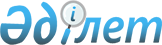 О внесении изменения в распоряжение Премьер-Министра Республики Казахстан от 12 августа 2010 года № 114-рРаспоряжение Премьер-Министра Республики Казахстан от 4 апреля 2011 года № 41-р

      Внести в распоряжение Премьер-Министра Республики Казахстан от 12 августа 2010 года № 114-р "О мерах по реализации Кодекса Республики Казахстан от 30 июня 2010 года "О таможенном деле в Республике Казахстан" и Закона Республики Казахстан от 30 июня 2010 года "О внесении изменений и дополнений в некоторые законодательные акты Республики Казахстан по вопросам таможенного регулирования и налогообложения" следующее изменение:



      в перечне нормативных правовых актов, принятие которых необходимо в целях реализации Кодекса Республики Казахстан от 30 июня 2010 года "О таможенном деле в Республике Казахстан" и Закона Республики Казахстан от 30 июня 2010 года "О внесении изменений и дополнений в некоторые законодательные акты Республики Казахстан по вопросам таможенного регулирования и налогообложения", утвержденном указанным распоряжением:



      строку, порядковый номер 31, исключить.      Премьер-Министр                            К. Масимов
					© 2012. РГП на ПХВ «Институт законодательства и правовой информации Республики Казахстан» Министерства юстиции Республики Казахстан
				